 Oppfriskning for lærere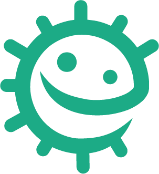 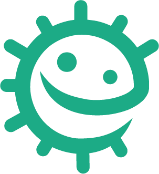 Det er flere måter kroppen kan bli utsatt for smitte på, og mye vi kan gjøre for å hindre smittespredning. Dette oppfriskningsavsnittet for lærere inneholder ekstra informasjon om hver av aktivitetene i denne pakken.LuftveishygieneLuftveisinfeksjoner er infeksjoner i lungene, brystet, bihulene, nesen og halsen, f.eks. hoste og forkjølelse, influensa og lungebetennelse. Luftveisinfeksjoner kan spre seg fra person til person gjennom luften, gjennom kontakt mellom personer (berøring av hender, klemming, kyssing) eller ved berøring av forurensede overflater. Covid-19 er navnet på sykdommen forårsaket av viruset SARS-CoV-2. Viruset kan spre seg ved å komme inn i nesen eller øynene til den som ikke er smittet fordi personen tar seg i ansiktet med forurensede/skitne hender. Når vi hoster og nyser, prøver kroppen å kvitte seg med skadelige mikrober og partikler vi kan puste inn, og forhindre at de trenger dypere ned i luftveiene. Disse henger fast på nesehårene eller kan irritere oss nede i halsen eller i lungene. Dette sender en beskjed til hjernen som deretter sender en beskjed tilbake til nesen, munnen, lungene og brystet om å blåse vekk irritasjonen. Når det gjelder forkjølelse, sprer millioner av viruspartikler seg gjennom luften og forurenser overflaten de lander på. Dette kan være maten vår, overflater eller hendene våre. Det er viktig at vi lærer god åndedrettshygiene fra en ung alder, og at det viktige budskap blir gjentatt og formidlet over tid. Dette er særlig viktig når forkjølelses-/influensasesongen nærmer seg hvert år, eller når det er utbrudd av en infeksjonssykdom. Vanlige symptomer på en luftveisinfeksjon kan omfatte hodepine, sår hals, feber og noen ganger rennende eller tett nese. Disse infeksjonene kan også forårsake nysing eller hoste, tap av smaks- eller luktesans og i sjeldne tilfeller kvalme/oppkast eller diaré. For å hindre spredning av skadelige mikrober fra host eller nys: Kast brukt papir, og vask hendene regelmessig. Fang: Hold et papir over munnen og nesen. Hvis du ikke har papir, holder du for munnen med øvre del av ermet eller albuen (ikke hendene). Kast: Kast det brukte papiret straks for å unngå å spre smitte til overflater eller andre personer. Drep: Vask hendene godt med såpe og vann, eller håndsprit hvis såpe og vann ikke er tilgjengelige, umiddelbart etter å ha kastet papiret i søpla. Vi kan forhindre at disse infeksjonene sprer seg (f.eks. influensa og Corona) ved å bli vaksinert. En annen måte å hindre spredningen av forkjølelse og influensa på er å lære hvordan vi praktiserer god åndedrettshygiene når vi hoster eller nyser. Det er en naturlig refleks å ta hendene til ansiktet når vi nyser, men det er viktig å erstatte dette med nye vaner for å redusere smittespredningen. Smittespredning: Luftveishygiene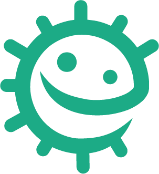 Time 5: LuftveishygieneI dette morsomme eksperimentet lærer elevene hvor lett mikrober kan spre seg når vi hoster og nyser, og de skal gjenskape et gigantisk nys. KompetansemålAlle elever skal:forstå at infeksjon kan spre seg gjennom hosting og nysing. forstå at vi kan hindre smittespredning ved å holde et papir eller ermet (ikke hendene) over munnen og nesen når vi hoster eller nyser. Forstå at vi fortsatt kan spre smitte hvis vi hoster og nyser i hånden.RelevansFolkehelse og livsmestringSamtale om hvorfor god hoste/nyse hygiene er viktigErfare og observere hvordan mikrober spresMat og helse Helse og forebyggingNaturfag Naturvitenskapelige praksiser og tenkemåterLevende ting og deres miljøerDyr, deriblant menneskerGrunnleggende ferdigheterLesing og forståelse, muntligMatematikkSammenligne målingerTime 5: Luftveishygiene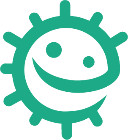 RessurserHovedaktivitet: SupernysPer ElevEn kopi av EA1 Per Gruppe Lang papirrull, f.eks. tapet Målebånd eller 2 m linjal Pumpesprayflasker Konditorfarge (noen forskjellige farger) Plast-/vinylhansker til engangsbruk Tørkerull Papp Gelé (valgfri) Valgfri aktivitet: Superslimete snørrPer gruppe Kopi av SA1 Ekstraaktivitet 1: PlakatPer gruppe A4-ark Fargepenner/-blyanter Ekstraaktivitet 2: Test om åndedrettshygienePer gruppe Kopi av EA2 Ekstraaktivitet 3: Fyll ut det som manglerPer elev Kopi av EA3StøttemateriellSA1 Superslimete snørrEA1 Supernys (registreringsark) EA2 Åndedrettshygiene (test) EA3 Åndedrettshygiene (fyll ut det som mangler) ForberedelserFor å bygge videre på dette eksperimentet fra KS1 kan du ta med barna til lekeplassen. Lag en bane ved å sette 3–4 pulter på rad og legg på hvitt papir (hyllepapir er et rimelig alternativ). Fyll én sprayflaske per gruppe med vann og konditorfarge. Med en farge for hver gruppe blir aktiviteten mer interessant. Lag en stor, utklippet hånd av papp til hver gruppe med en lengre armseksjon for å holde eller alternativt dekke til hånden på en elev med en engangshanske. Lag et stort papir av en del av en tørkerull. Valgfritt: Tilsett snørr i eksperimentet, lag eget snørr etter SA1, eller bruk alternativt gelé.EndringerHvis det forekommer utbrudd av infeksjon og bruk av munnbind anbefales, kan et trinn være å vise hvordan et munnbind kan blokkere mikrobene fra et nys eller et host. Et trinn som alltid bør være med, er hvordan vi fanger og dreper mikrober med papir, og hvordan vi kaster papiret og vasker hendene etterpå.Time 5: LuftveishygieneStikkordBakterierHygieneInfeksjonOverføringNysHosteHåndvaskHelse og sikkerhetElevene kan trenge forklær og hansker. Kontroller at konditorfargen er fortynnet for å unngå flekker. Kontroller at alle sprayflasker er grundig rengjort og skylt før bruk. Nettlenker https://www.e-bug.eu/no-no/5-7-trinn-luftveishygieneInnledningStart timen med å forklare elevene at de skal lære hvordan bakterier (mikrober) kan overføres fra person til person gjennom hosting og nysing. Spør elevene hva de tror folk mener når de sier ting som «Du smittet meg med influensa» eller «jeg fikk forkjølelsen av deg». Minn elevene på at selv om infeksjoner kan spre seg fra person til person, finnes det vanligvis flere andre måter vi kunne ha blitt utsatt for bakteriene som gjorde oss syke. Det er vanligvis umulig å vite hvem vi har fått infeksjonen av, og det er viktig at alle tar ansvar for å hindre spredning av disse bakteriene ved å holde oss for munnen/nesen når vi hoster/nyser, vaske hendene godt og ikke ta oss i øynene og ansiktet med uvaskede hender. Forklar elevene at bakteriene som forårsaker noen sykdommer, er så små at de kan spre seg gjennom luften i vanndråper når vi hoster eller nyser. Hvis du utfører aktivitet to der du lager snørr, er det nyttig å vise til denne her. Forklar at sykdommene som sprer seg på denne måten, er alt fra forkjølelse til sjeldnere eller mer alvorlige infeksjoner som tuberkulose. Fortsett å snakke om forkjølelse og influensa, og forklar at de skyldes virus og ikke bakterier. Forklar at det er svært viktig for alles helse at folk holder seg for munnen og nesen med et papir når de hoster og nyser, eller nyser i albuen hvis de ikke har papir. Smittespredningen kan reduseres med god luftveishygiene.AktivitetHovedaktivitet: SupernysDel klassen i grupper à 4–5 elever. Hver gruppe bør sammen med banen få en sprayflaske, et målebånd eller en linjal, en kjempehånd eller -hanske og et kjempepapir. Del ut EA 1 Registreringsark til hver elev. Sørg for at de har lest og forstått anvisningene før du starter aktiviteten. For å vise hvor langt et host/nys, og dermed mikrobene i hostet/nyset kan spre seg, bør elever veksle på å holde flasken i enden av banen og simulere et host/nys ved å trykke inn avtrekkeren én gang over arket. Før de «hoster/nyser» (trykker inn avtrekkeren), bør elevene anslå hvor langt og bredt nyset vil spre seg, og fylle ut dette på resultatarket (EA1). De kan også skrive navnet på en huskelapp før de «nyser», og legge den på banen for å se hvilket estimat som var nærmest. Når elevene har nyst, bør de måle og registrere hvor langt og hvor bredt nyset til hver elev har spredt seg og fylle ut dette på resultatarket.Neste trinn er å observere hva som skjer når vi holder hånden for munnen når vi nyser. Mikrobene fester seg på hendene og kan spre seg til alt vi tar på. Én elev i hver gruppe bør være den som nyser, og den andre eleven bør holde kjempehånden eller hånden med hanske hånden cirka 2–5 cm vekk fra sprayflasken. Elevene bør fylle ut både estimerte og faktiske resultater på resultatarket. Til slutt skal vi se hva som skjer når vi holder for munnen med et papir mens vi nyser. Be en annen elev i hver gruppe være den som nyser, og be en annen elev holde opp papiret rett foran spraymunnstykket. Elevene i gruppen bør fylle ut både estimerte og faktiske resultater på EA1 og tegne en graf over resultatene.Valgfri aktivitet: Superslimete snørrAktiviteten supernys viser at når du nyser kan små mikrober spre seg langt. For å bygge videre på dette eksperimentet kan du vurdere å vise at store dråper og snørr også blir slynget ut når vi nyser. Visste du at menneskekroppen produserer 1–1,5 liter snørr på én dag? Dette kan øke når vi har en luftveisinfeksjon. For at elevene skal lære om snørr og snakke om mikrobene i snørret, kan du lage eget snørr ved hjelp av oppskriften Superslimete snørr (SA1). Alternativt kan du bruke gelé. Elevene kan føle på konsistensen og leke med snørret. Forklar elevene at det klissete snørret er tyngre enn de mindre mikrobene og ikke vil spre seg like langt bortover banen.Diskusjon	Snakk med elevene om resultatene deres. Be de se på hånden eller hansken og legge merke til at «mikrobene» fra sprayen fortsatt er der.Snakk med elevene om hvorfor vi helst bør nyse i albuen eller i albuen hvis vi ikke har papir.Vis dem at når de legger hånden på papiret med den sprayede siden ned, overføres mikrobene til papiret. Forklar at når vi nyser i hånden, kan mikrobene spre seg til ting vi tar på, så det er bedre å nyse i papiret og deretter kaste papiret og vaske hendene eller bruke håndsprit så snart som mulig, eller i armen eller albuen hvis vi ikke har papir.Som observert under aktiviteten kan mikrober fortsatt overføres fra person til person ved berøring hvis vi holder hendene over når vi hoster eller nyser. Ifølge ferske retningslinjer anbefales vi å nyse eller hoste i albuen fordi vi har vanskeligere for å overføre skadelige mikrober til andre hvis vi gjør det.Hvis du bruker alternativene med å bruke munnbind, kan du snakke med elevene om hvorfor vi kan bli bedt om å bruke munnbind når det er et utbrudd av luftveisinfeksjon.Ekstraaktiviteter Håndhygiene (plakatutforming)Be elevene lage en plakat som viser god luftveishygiene som «fang, kast, drep» eller «hold for munnen når du nyser, kast papir og vask hendene regelmessig». Denne aktiviteten kan kombineres med oppsummeringen i slutten av timen.Test om luftveishygiene EA2 er en morsom oppsummeringstest. Del elevene i grupper à 3 eller 4, og del ut ett testark per lag. Laget med flest poeng vinner. Svar finnes på e-Bug-nettstedet.Fyll ut det som manglerDel ut EA3 til elevene, og be dem fylle ut det som mangler med de riktige ordene. Elevene kan fullføre denne aktiviteten enkeltvis i klasserommet eller som lekser.OppsummeringBe elevene – mot slutten av timen – lage noen enkle regler eller budskap for å redusere spredningen av hoste, forkjølelse og influensa på skolen, f.eks. Hosting og nysing sprer sykdommerFang, kast, drepDekk hostene og nysene mine med et papir, eller host/nys i albuen (ikke i hånden)Vask hendene etter å ha hostet eller nyst, eller bruk håndsprit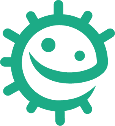 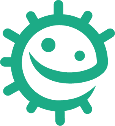 Elev 1Elev 2Elev 3Elev 4Elev 5NysLengde (cm)Bredde (cm)Nys med håndenLengde (cm)Bredde (cm)Nys med papirLengde (cm)Bredde (cm)